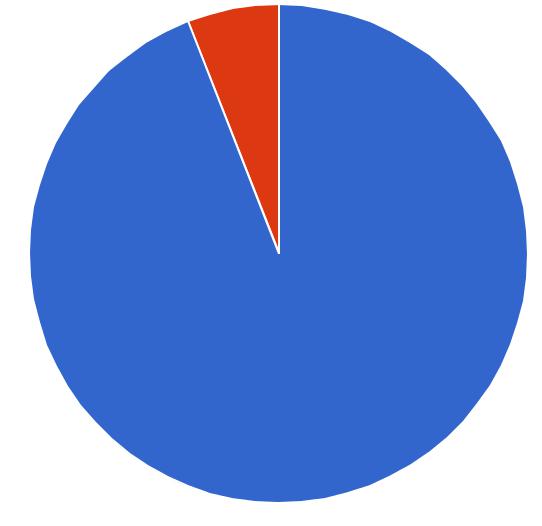 AVyber, čo je súčasťou zdravého životného štýlu:Graf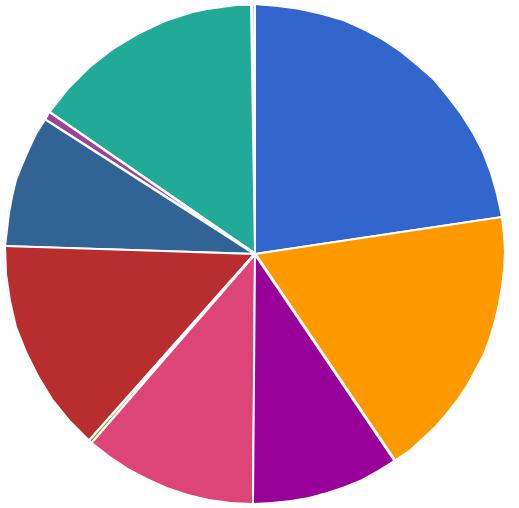 LAJI	CEPohybovým aktivitám sa pravidelne venujem:Graf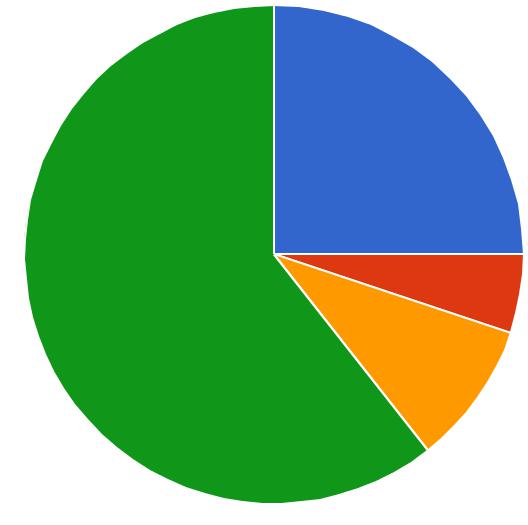 ABDC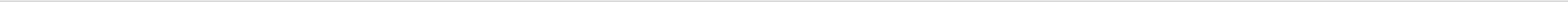 Považujem pohybové aktivity za dôležitú súčasť môjho životného štýlu: Viac bodov = dôležitejšie miesto v tvojom živote majú pohybové aktivity.Graf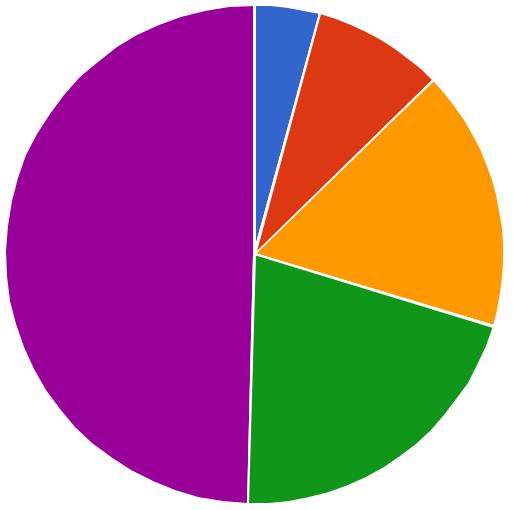 ABCEDChcel/a by som sa v budúcom školskom roku viac venovať pohybovým aktivitám.Graf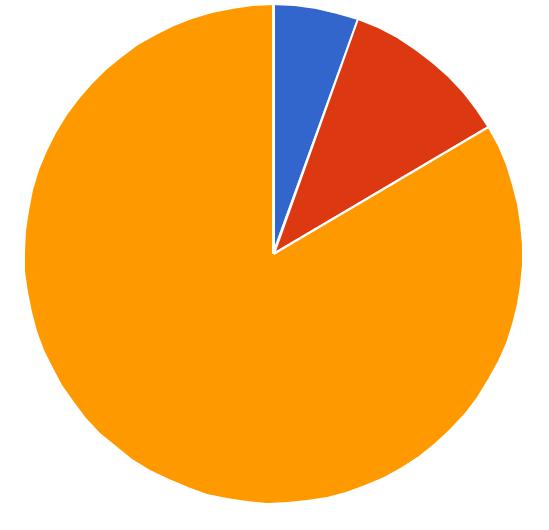 ABCÚčasť našej školy na projekte Buď fit! považujem za:Graf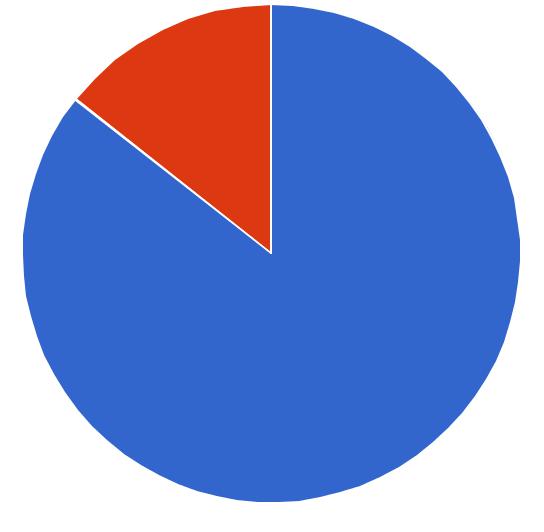 BAViem, že sa na našej škole realizuje projekt Buď fit !, ktorý   Grafje súčasťou programu ErasmusBBAáno22294.1%Bnie145.9%Spolu236100%Ašport20322.6%Bhranie sa na PC10.1%Czdravá výživa16117.9%Dsladkosti00%Edobré vzťahy869.6%Fsladké nápoje10.1%Gpitie vody, slabého čaju alebo džúsu10111.2%Hpitie kávy20.2%Iprechádzky12513.9%Jvenovanie sa koníčkom778.6%Ksledovanie TV50.6%Lspánok13615.1%Spolu898100%A   Len na hodinách TSVA   Len na hodinách TSV5925%B   Menej než raz za mesiacB   Menej než raz za mesiac125.1%CRaz za 14 dní229.3%DRaz týždenne14360.6%Spolu236100%A1104.2%B2208.5%C34016.9%D44920.8%E511749.6%Spolu236100%A   Nie, pretože sa pohybu venujem už dnes viac ako raz135.5%týždenne.B   Nie, pretože sa pohybu venujem raz týždenne a2611%považujem to za dostačujúce.C   Áno19783.5%Spolu236100%AUžitočnú20285.6%BNeviem3414.4%CZbytočnú00%Spolu236100%